       МИНИСТЕРСТВО                     ТАТАРСТАН РЕСПУБЛИКАСЫ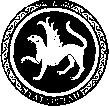  ОБРАЗОВАНИЯ И НАУКИ                        МӘГАРИФ ҺӘМ ФӘН РЕСПУБЛИКИ ТАТАРСТАН                                       МИНИСТРЛЫГЫ            ПРЕСС-СЛУЖБА                                    МАТБУГАТ ХЕЗМӘТЕ           ул. Кремлевская, д. 9, г. Казань, 420111                                                     Кремль урамы, 9 нчы йорт, Казан шәһәре, 420111Тел.: (843) 294-95-29, (843) 294-95-30, e-mail: monrt@yandex.ru, monrt90@yandex.ruПодведены итоги зональных этапов III Спартакиады по баскетболу среди татарстанских студентов колледжей и техникумов С 5 ноября по 6 декабря 2015 года состоялись зональные этапы по баскетболу III Спартакиады среди студентов колледжей и техникумов.  В соревнованиях приняли участие 67 команд девушек и 75 команд юношей.Зональные этапы состоялись на базе Лаишевского технико-экономического техникума, Арского педагогического колледжа им. Г. Тукая, Мензелинского сельскохозяйственного техникума,  Буинского ветеринарного техникума, Альметьевского политехнического техникума, Лениногорского нефтяного техникума, Набережночелнинского политехнического колледжа, Нижнекамского нефтехимического колледжа, Казанского педагогического колледжа, Казанского энергетического колледжа и Казанского автотранспортного техникума им. А.П. Обыденнова.Всего в соревнованиях приняли участие 143 команды из 81 профессиональной образовательной организации с общим охватом около 1700  обучающихся. Было проведено 285 игр, из них 149 игр с участием юношей и 136 игр с участием девушек. За это время было забито 6557 очков, из них 4151 очко забили юноши и 2406 очков – девушки.Для справки:По итогам соревнований победителями и призерами среди команд юношей стали: 1 местоЛаишевский торгово-экономический техникумАрский педагогический колледж им. Г. ТукаяБуинский ветеринарный техникумМензелинский сельскохозяйственный техникумАльметьевский колледж физической культурыЛениногорский нефтяной техникумНабережночелнинский политехнический колледжНижнекамский нефтехимический колледжКазанский техникум железнодорожного транспортаКазанский автотранспортный техникумКазанский технологический колледжКазанский электротехникум связи2 место Спасский техникум отраслевых технологийСабинский аграрный колледжТетюшский педагогический колледжМензелинский педагогический колледж им. М. ДжалиляАльметьевский политехнический техникумЛениногорский политехнический колледжНабережночелнинский технический колледжНижнекамский сварочно-монтажный колледжНижнекамский нефтехимический колледжКазанский колледж коммунального хозяйства и строительстваЧистопольский многопрофильный колледжКазанский энергетический колледжКазанская банковская школа3 местоАлексеевский аграрный колледж. Филиал Базарные МатакиЛубянский лесотехнический колледжТетюшский сельскохозяйственный техникумАктанышский технологический техникумМензелинское медицинское училищеЗаинский политехнический колледжБугульминский строительно-технический колледжБугульминское медицинское училищеНабережночелнинский экономико-строительный колледжНижнекамский техникум нефтехимии и нефтепереработкиЗеленодольский механический колледжКазанский радиомеханический колледжКазанский колледж технологии и дизайнаКазанский педагогический колледжСреди команд девушек:1 местоЛаишевский торгово-экономический техникумАрский педагогический колледж им. Г. ТукаяБуинский ветеринарный техникумСармановский аграрный колледжАльметьевский колледж физической культурыЛениногорский музыкально-художественный педагогический колледжФСПО Набережночелнинского государственного торгово-технологического институтаНижнекамский педагогический колледжКазанский техникум железнодорожного транспортаКазанский автотранспортный техникумКазанский технологический колледжФакультет СПО Казанского кооперативного института2 местоАлексеевский аграрный колледжСабинский аграрный колледжТетюшский педагогический колледжМамадышский профессиональный колледж №87Альметьевский политехнический техникумЛениногорский нефтяной техникумНабережночелнинский экономико-строительный колледжНижнекамский нефтехимический колледжКазанский торгово-экономический техникумЧистопольский многопрофильный колледжФакультет СПО Института экономики управления и праваКазанская банковская школа3 местоСпасский техникум отраслевых технологийКукморский аграрный колледжТетюшский сельскохозяйственный техникумМензелинское медицинское училищеЗаинский политехнический колледжБугульминское медицинское училищеНабережночелнинский медицинский колледжНижнекамский сварочно-монтажный колледжКазанский колледж коммунального хозяйства и строительстваКазанский медицинский колледжКазанский колледж технологии и дизайнаКазанский строительный колледж